I.   Характеристика районной профсоюзной организации.Работа комитета районной   профсоюзной организации в 2017 году была направлена на реализацию   Программы развития деятельности  Профсоюза на 2015-2020 гг.,  решений VII съезда Профсоюза,      Программы развития областной организации профсоюза на 2015-2020 годы и выполнения мероприятий Года профсоюзного PR-движения.В 2017 году  поставлены следующие приоритетные задачи:- Защита социально-трудовых прав и профессиональных интересов работников отрасли «Образование».-    Эффективное развитие системы социального партнёрства в сфере образования.- Повышение социального и профессионального статуса педагогических  работников.- Содействие продвижению и реализации социально значимых проектов и инициатив членов Профсоюза  .- Участие в создании   безопасных и комфортных условий труда для работников образования. -   Формирование здорового образа жизни работников образования и  позитивного имиджа Профсоюза  .-   Повышение гласности и эффективности информационной работы.- Повышение уровня   правовой культуры членов Профсоюза.- Содействие в создании условий для оздоровления и культурно-воспитательной    деятельности.-  Работа с молодёжью и ветеранами педагогического труда.По состоянию на 1 января 2017 года в структуре  :- 15 первичных профсоюзных организаций, из которых:8 – в общеобразовательных организациях;4 – в дошкольных образовательных организациях;2– в организациях дополнительного образования детей;1-  в других организациях;Количество членов Профсоюза на 1.01.2018г. составляет 344    чел., все работающие.   Охват профсоюзным членством составляет 84%  от общего количества работающих в ОУ.Количество работников в возрасте до 35 лет, являющихся членами профсоюза, составляет  27  человек , 100% от общего количества молодых работников образовательных организаций.В 2017 году районная профсоюзная организация продолжила вести комплексную работу по обучению и повышению уровня правовой грамотности как профсоюзного  актива, так и рядовых членов профсоюза, начатую в Год правовой культуры.  Прошел     семинар .      Тема его «Актуальные вопросы и ответы в рамках проекта «Каждый член профсоюза имеет право знать…» На вопросы отвечал внештатный правовой инспектор Р.А.Глотов.      В текущем году было продолжено оснащение профсоюзных организаций информационными стендами единого образца, бланками профсоюзных билетов и другой информационно-агитационной продукцией.     Все первичные профсоюзные организации обеспечиваются информационными материалами .    В школе профсоюзного актива было проведено занятие « Повышение эффективности информационной работы как одно из главных условий проведения Года профсоюзного PR-движения».     В  октябре 2017г. года   проведен  семинар  – практикум  для профактива  на базе МБ ДОУДС"Солнышко" р.п.Башмаково: "Организация работы профкома по защите социально-трудовых отношений в образовательной организации"     В рамках школы профсоюзного актива прошло занятия на тему:- «  Как   подготовить и провести профсоюзное собрание?   » II. Информационное укрепление районной  профсоюзной организации.    Выполнение главной задачи – создание единого информационного пространства Профсоюза сегодня невозможно без широкого   использования современных информационных технологий.       Общероссийский Профсоюз  образования 2017 год объявил Годом профсоюзного PR–движения .  15 первичных профсоюзных организаций образовательных учреждений  имеют свои интернет-странички.              Члены Профсоюза получили возможность оперативно пользоваться всей необходимой информацией, передавать интересные новости в социальные сети,      информировать членов профсоюза о работе сделанной для них, привлекать новых членов профсоюза, создавать имидж профсоюзов, помогать людям решать проблемы,   обмениваться опытом  .     Важное направление информационной политики райкома – это своевременное и квалифицированное информирование и обучение профсоюзного актива. В 2016-2017 годах  7 первичных профсоюзных организаций района были подписаны на газету Центрального Совета «Мой профсоюз». Материал газеты профкомы используют в своей работе.  Профкомы образовательных учреждений размещают информацию о проделанной работе на сайтах учреждений.   С ней знакомятся не только педагоги, но и учащиеся, их родители ,   общественность.   На школьных сайте    сделана закладка «Профсоюз», именно там администратор сайта  размещает информацию профкома.    Перечень материалов для размещения на электронной страничке:    1.  Презентация первичной профорганизации.2.Состав профкома.3.План работы профкома на квартал.4.  Его выполнение.5. О решениях, принятых  профсоюзным собранием, профкомом .     В 2017 году было проведено 2 пленарных заседания комитета районной организации профсоюза: в апреле рассмотрен вопрос «О Публичном отчете комитета профсоюзной районной организации   за 2016 год»,в ноябре – «Об утверждении плана основных мероприятий комитета Башмаковской районной   профсоюзной организации работников образования и науки  на 2018 год» .  Состоялось 3   заседания президиума районной профсоюзной организации   :- О проведении в 2017 году «Года профсоюзного PR-движения».- О проведении районных конкурсов «Лучший воспитатель года», «Учитель года – 2017». Фестиваль творчества педагогических работников «Созвездие талантов», «К вершинам мастерства».- Об итогах оздоровления членов профсоюза в 2016 году и задачах на 2017 год.- Вопросы регулирования социально-трудовых отношений и защиты прав и  социально-экономических  интересов работников: «О ходе выполнения районного отраслевого Соглашения на 2015-2018годы». «Об участии в проведении областной тематической проверки «Время отдыха работников организаций, осуществляющих образовательную деятельность».  «Об участии профсоюзных организаций в организации летнего оздоровления детей членов Профсоюза» .В 2017 г. в соответствии с Уставом Профсоюза и постановлением заседания комитета     районной и первичными профсоюзными организациями  проведена  большая организационно-массовая работа по подготовке и проведению отчетов и выборов в первичных организациях образовательных учреждений за период с декабря 2014 г. по октябрь 2017 г. По итогам этой работы отчеты и выборы прошли во всех первичных профсоюзных организациях,   вновь избранных председателей  3 человека.На заседании комитета заслушан и утвержден Публичный отчет о работе комитета районной профсоюзной организации за 2016 год с последующей публикацией на сайте .  В мае 2017 года проведена работа по организации участия членов профсоюза в голосовании на портале «Российская общественная инициатива» - за чистый МРОТ!В течение всего Года велась работа по наполнению новостной ленты и странички сайта Отдела образования Башмаковского района,         подготовке информационных материалов для профсоюзных стендов.Все мероприятия, проводимые районной  профсоюзной организацией совместно с Отделом образования сопровождаются пресс-релизами для размещения в средствах массовой информации района.    В течение года профсоюзный актив районной профсоюзной организации принимал участие в профсоюзных акциях: Всемирный день действий профсоюзов «За достойный труд!», Всемирный День охраны труда, первомайская акция профсоюзов,    в мероприятиях информационно-социальной направленности:                акциях («Славлю Отечество» ( в День Российского флага), « Зажги свечу»(май)  в Аллее Героев р.п.Башмаково), митингах; школах молодого педагога;    форумах; фестивалях  .Организовано участие профсоюзного актива во Всероссийских конкурсах и акциях, таких как «Профсоюзный репортер», «Я – в Профсоюзе!» III. Социальное партнерство.В Башмаковском  районе действует Отраслевое соглашение о социальном партнёрстве между Отделом образования  Башмаковского района и Башмаковской районной  профсоюзной организацией  работников образования, которое прошло уведомительную регистрацию в Министерстве труда, социальной защиты и демографии и заключено на 3 года.   В Соглашение включены взаимные обязательства сторон по следующим вопросам:- Социальное партнёрство и координация действия сторон;- Кадровая политика. Гарантии обеспечения занятости работников;- Трудовые отношения;- Оплата и нормы труда;- Социальные гарантии, льготы, компенсации;- Охрана труда;   Совместная работа строится по разным направлениям   .  По состоянию на 31.12.2017 года заключено 15 коллективных договоров, что составляет 100% от числа профсоюзных  первичных организаций.  Численность  работников, на которых распространяются коллективные договоры составила 409  человек, а членов профсоюза 344  человек или   84%.   Приоритетными направлениями работы в рамках социального партнёрства на предстоящий период намечены:В области оплаты труда приоритетной задачей предстоящего периода является рост реального содержания заработной платы, своевременная индексация заработной платы, с закреплением в коллективных договорах и соглашении конкретных размеров и периодичности индексации;В области социальной политики приоритетными задачами на предстоящий период являются сохранение действующих и введение новых дополнительных льгот и гарантий работникам;Использование средств массовой информации для пропаганды профсоюзной деятельности в колдоговорном процессе;IV. Оплата труда.   Районный   комитет  районной профсоюзной организации совместно с Отделом образования ежеквартально проводит мониторинги по своевременности выплаты заработной платы, выполнения Указов Президента РФ, уровня заработной платы по категориям работников.      По итогам 2017 года уровень средней заработной платы педагогических работников образовательных организаций Башмаковского района соответствует требованиям Указов Президента Российской Федерации от 07.05.2012 №597, от 01.06.2012 №671, от 28.12.2012 №1688 и Распоряжения Правительства Российской Федерации от 26.11.2012 №2190-р.На основании данных Росстата уровень среднемесячного дохода от трудовой деятельности в Пензенской области составил 23 023,0 руб.Средняя заработная плата в сфере общего образования по Башмаковскому району :     -по учителям организаций, реализующих программы общего образования  22804руб.- по педагогическим работникам образовательных организаций общего образования 22805   руб. - по педагогическим работникам дошкольных образовательных организаций  23895 руб. - по педагогическим работникам образовательных организаций дополнительного образования 21763   руб. Как положительное следует отметить, что в соответствии с предложениями профсоюзной стороны в действующем Положении об оплате труда в образовательных учреждениях сохранены надбавки к заработной плате в размере 35% - молодым специалистам, надбавки за классное руководство, сохранен на прежнем уровне размер выплат за первую и высшую квалификационные категории.  В целом система оплаты труда соответствует Единым рекомендациям, и гарантированная часть в структуре заработной платы составляет не менее 60%.  В большинстве образовательных учреждений уровень средней заработной платы выдерживается за счет увеличения объема учебной нагрузки и роста интенсивности труда педагогических работников. V. Правозащитная деятельность.Работа председателя районной профсоюзной организации и внештатного правового инспектора труда  в основном строится на рассмотрении  письменных жалоб    и обращений  членов профсоюза.         На основании постановления президиума районной  профсоюзной организации №  9 п.1 от 18 апреля 2017 года  в 7 образовательных организациях  Башмаковского района   была проведена тематическая проверка «Время отдыха работников организаций, осуществляющих образовательную деятельность».По распоряжению председателя районной  профсоюзной организации  №13 от 14 мая 2017 года и в соответствии со ст. 370 Трудового кодекса РФ проведение проверки было поручено Глотову Р.А.., внештатному правовому инспектору труда районной организации профсоюза в МОУ СОШ № 1 им. К.Г.Мохова р.п.Башмаково,     в МБОУСОШ№2 р.п.Башмаково,  в МАУДОДЮСШ р.п.Башмаково, в МБУДОДДТ р.п.Башмаково и трех детских садах.В ходе проверки были изучены трудовые договоры, графики отпусков, приказы об утверждении графиков отпусков, личные карточки работников, коллективный договор и  многое другое.При проведении проверки присутствовали руководители  организаций, председатели первичных профсоюзных организаций и специалисты по кадрам ( о чём свидетельствуют акты, составленные по итогам проверки).Проверяющие отметили, что нарушений, касающихся условий предоставления длительного отпуска;   работников, не ознакомленных с графиком отпусков; работников, которые не были своевременно уведомлены о начале отпуска; работников которым несвоевременно оплачен отпуск не выявлено.Было обнаружено несколько фактов нарушения при утверждении графика отпусков без учёта мнения профсоюзной организации ( 1случай-ДДТ р.п.Башмаково), несоблюдение сроков утверждения графика (1 случай- МБОУСОШ №1 р.п.Башмаково), при привлечении к работе в выходные, праздничные дни (новогодние каникулы) (4 случая) и отсутствие записи об отпусках в личных карточках работника формы № Т-2 ( 3 случая) (о чём свидетельствуют акты).     Итоги районной тематической проверки рассмотрены на заседании президиума  10 октября 2017 года  Пр. №  4  .       В отчетный период, при помощи  внештатного правового инспектора  районной организации профсоюза, была оказана консультативная помощь – 18  членам профсоюза. В 2017 году возникало много вопросов по стимулирующим выплатам(В ДДТ р.п.Башмаково).        Возникали вопросы по выплате компенсаций на коммунальные услуги, по начислению заработной платы и отпускных.      Оказана помощь 5 учреждениям по разработке коллективных договоров и соглашений. VI. Охрана труда.      Работа по контролю за соблюдением Законодательства в области охраны труда в отчетном периоде была продолжена.В Башмаковской районной профсоюзной организации   работает комиссия по охране труда и вопросам социального страхования под руководством внештатного технического инспектора труда  Глотова Р.А..   Внештатный технический инспектор и уполномоченные по охране труда работают в соответствии с планом работы.  В каждой первичной профсоюзной организации имеется уполномоченный по охране труда, которые прошли обучение и следят за соблюдением условий проведения образовательного процесса в соответствии с действующим законодательством о труде, ведомственными документами, локальными актами по охране труда. Выступают с отчётами на собраниях трудового коллектива о состоянии работы по охране труда в ОУ, вносят предложения по улучшению условий образовательного процесса и устранению выявленных недостатков. Внештатный технический инспектор Глотов Р.А.  в составе комиссии по охране труда и вопросам социального страхования совместно с инспектором пожарного надзора участвуют в проверках образовательных организаций  Башмаковского района. В 2017 году было проведено  8 обследований.За отчётный период несчастных случаев с работниками учреждений образования  не было.Для сотрудников учреждений  оформлены Уголки по охране труда, где представлена информация о проводимых мероприятиях и их результатах. Систематически проходят  обучение по проверке знаний и требований охраны труда.    Ежегодно проводятся медицинские осмотры ( диспансеризация) за счёт средств работодателя.    Особое внимание уделяется техническому состоянию зданий. В отчетном году на ремонт учреждений образования было выделено      6.368,7 тыс. рублей.    В следующем году особое внимание нужно уделить СОУТ и  СИЗ, так как за отчётный период не было выделено денежных средств на проведение специальной оценки условий труда и приобретение спецодежды, спецобуви и других СИЗ. Несмотря на это, спецодежда и СИЗ приобретались образовательными организациями за счёт собственных средств.Активное участие первичные профсоюзные организации принимали в проведении мероприятий, посвященных Всемирному дню охраны труда. В апреле - мае во многих образовательных организациях района по инициативе профсоюзных органов традиционно проводились различные мероприятия (недели и месячники по охране труда, собрания, «круглые столы», конкурсы, выставки .) Повышение профессионального уровня педагогических работников   Одним из приоритетных направлений совместной деятельности Отдела образования и районной  профсоюзной организации является работа с педагогическими кадрами.   В 2017 году проведена большая работа по созданию условий для повышения профессионального уровня  и квалификации педагогических кадров. Из 300 педагогов курсы прошли 253 педагога  за счет средств работодателя.  В соответствии с требованиями новых профессиональных стандартов, вводимых на территории Российской Федерации с 2018 года, 5 педагогов, работающих в образовательных организациях и не имеющих профильного педагогического образования, в феврале-июне 2017 года прошли обучение на факультете профессиональной переподготовки института регионального развития образования.  На сегодняшний день в районе есть педагоги у кого нет педагогического образования   . С этими педагогами предстоит дальнейшая работа.  Остается стабильным образовательный и квалификационный уровень педагогических кадров.  Растет число молодых специалистов, пришедших на работу в образовательные организации района.  .  За 2 года в районе на работу принято 8 молодых специалистов. В 2017 году свою педагогическую деятельность начали  6  молодых коллег.   С целью ликвидации потребности в педагогических кадрах в районе сложилась система целевой подготовки выпускников района в педагогических вузах.  В настоящее время 12 выпускников школ получают педагогическое образование в Пензенском педагогическом институте.    Одной из форм работы по повышению профессионального мастерства и престижа педагогической профессии являются конкурсы педагогического мастерства, творческие мастерские, форумы, мастер-классы.  В районе сложилась традиция проведения конкурсов, фестивалей:       «Созвездие талантов»,   «Учитель года», «Воспитатель года» и т.д.  Участвуя в таких конкурсах, педагоги не только представляют свой опыт работы, но и раскрывают свой талант, свои творческие способности.     В региональном конкурсе"Педагогический Олимп" победил  Безиков М.В.     В региональном конкурсе"Воспитать человека" победителем стала старшая вожатая МБОУСОШ №1им К.Г.Мохова Герасина Юлия Владимировна. VIII. Социальная поддержка работников отрасли  Комитет  районной профсоюзной организации   в 2017 году   уделял большое внимание вопросу предоставления мер социальной поддержки. Так в 2017 году в районе продолжили действовать надбавки для молодых педагогов (0,35 от базового оклада), форма государственной поддержки в виде единовременных выплат, которые получают молодые специалисты в течение первых трех лет работы: учителя – 35 тыс. руб., педагоги дополнительного образования детей - 24 тыс. руб.Выплачивались надбавки и льготы для педагогических работников, работающих в сельской местности (0,25 от базового оклада), 100-процентная компенсация расходов на оплату жилых помещений, отопления и освещения педагогическим работникам, работающим и проживающим в сельской местности и рабочих поселках.Основные социальные гарантии, отраженные в районном отраслевом Соглашении, коллективных договорах в основном предоставляются.В соответствии со сметой доходов и расходов райкома профсоюза на 2017 год было выделено денежных средств на оздоровление членов профсоюза в сумме  7000 рублей.  Детям членов профсоюза путёвки в пришкольные   оздоровительные лагеря  и загородные       выдавались со   скидкой от стоимости путёвки. На удешевление райкомом было израсходовано 21000 рублей.Райкомом профсоюза в течение 2017 года выдавалась на удешевление путевок членам профсоюза материальная помощь в размере до 1,0 тыс. рублей каждому.Члены профсоюза приобретали путёвки в профсоюзные здравницы Пензенской области со скидкой 20%, а также приобретали путевки по линии ЦС Профсоюза (через ООО «Гармония», «Проф Курорт»).    В 2017 году оказана материальная помощь на лечение и операции   членам профсоюза на сумму 13000 рублей.      Выделено к юбилейным и праздничным датам   рублей для денежных выплат и подарков 57 членам профсоюза.IX. Работа с молодежью.       Районный Комитет  профсоюзной организации  ведет работу с молодежью. В районе создан Совет молодых педагогов, председателем которого является    Васин Виктор Александрович.         Молодые сотрудники являются активными участниками групп Вконтакте «Молодёжный совет ПФО» и «Молодёжный совет Пенза».  .     Молодые активисты районной организации профсоюза участвовали в «Областном форуме молодых учителей», который способствует профессиональному росту молодых педагогов и поиску новых форм профсоюзной работы.По инициативе Министерства образования, при активной поддержке Областной организации профсоюза ежегодно   проводится посвящение в профессию молодых специалистов - областная встреча выпускников педагогического института ПГУ, колледжа – молодых педагогов «Все только начинается…». В течение пяти лет проводится областной Форум молодых педагогов «Будущее – за профессионалами» .   Форум является хорошей площадкой для повышения квалификации молодых педагогов,     постановки проблемных вопросов, существующих в молодежной педагогической среде  и развития молодежных педагогических объединений.За это время участниками форума стали более 10 человек. В 2017 году в мероприятиях Форума   приняли  участие молодые воспитатели дошкольных образовательных  учреждений.  X. Финансовое обеспечение деятельностиВ основу организации финансовой работы в комитете районной организации профсоюза положены: Учетная политика, принятая в соответствии с нормативно-правовой базой Профсоюза и федерального законодательства в области финансовой деятельности и Смета доходов и расходов на календарный год.Размер отчислений средств на уровень областной организации устанавливается Комитетом областной организации Профсоюза в соответствии с Уставом Профсоюза.Размер распределений членских профсоюзных взносов между РК и первичными организациями устанавливается в соотношении 40 и 30 процентов соответственно. Штатное расписание аппарата районной организации утверждается президиумомВ комитете районной профсоюзной организации    ведется учет поступлений профсоюзных взносов в разрезе каждой первичной  профсоюзной организации  .Два раза в год проводится оперативная сверка поступлений членских взносов по всем организациям.   Ежегодно на заседании президиума районной организации  профсоюза утверждается сводный финансовый отчет, баланс.Комитет  районной профсоюзной организации  старается исполнить рекомендации ЦС Профсоюза по распределению бюджета по статьям «Информационная работа», «Работа с молодежью», «Обучение профработников  ».Контрольно-ревизионная комиссия районной организации профсоюза ежегодно осуществляет ревизию финансово-хозяйственной деятельности комитета. Члены комиссии принимают участие в заседаниях комитета, председатель КРК (Фирсова С.И..) - в работе президиума районной организации профсоюза. Вся необходимая отчетность в налоговые органы, региональные отделения ПФР, ФФОМС, ФСС сдается в электронном виде.Учет и финансовая отчетность ведется в соответствии с действующим законодательством РФ по упрощенной системе налогообложения с объектом налогообложения «доходы».***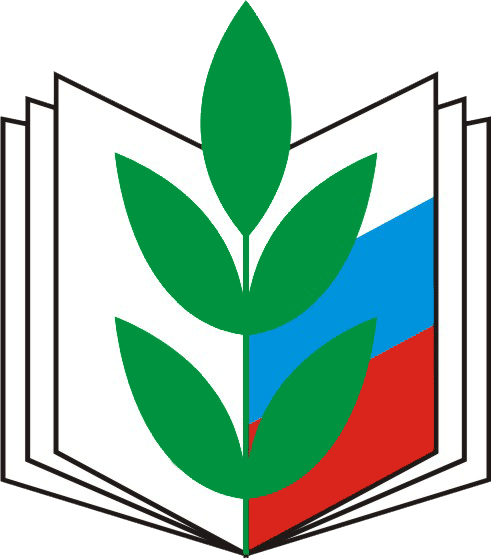 Башмаковская районная   профсоюзная организацияработников народного образования и науки  ПУБЛИЧНЫЙ ОТЧЕТ  районного комитета  профсоюзной организации за 2017 год.ПУБЛИЧНЫЙ ОТЧЕТ  районного комитета  профсоюзной организации за 2017 год.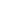  Башмаково, апрель 2018 г. Башмаково, апрель 2018 г.